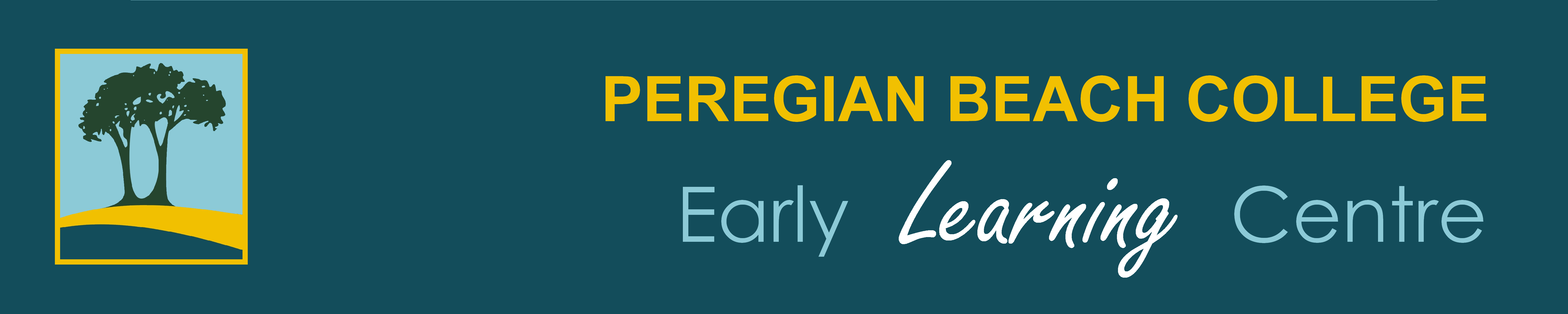 All About MeChild’s Name:       Please complete this form to help us get to know your child so that we can support them in their transition to our early learning centre.Please send or bring in a photograph of your child with their family for your child to display in their room. This helps to develop your child’s sense of belonging in their new environment. Has your child previously attended a child care setting?        Y   	      N  Has your child previously attended a child care setting?        Y   	      N  If yes, what was the name of the setting?        How many days per week did your child attend ?                From what age?       Please inform us of any shared custody arrangements eg. days and times that children live at different addresses and ant other people significant to the child that they see at these places      Please tell us about your child’s day time sleep/rest routines      Is you child able to manage his/her own toileting?      Y   	 	 N   It is a requirement of the Early Learning Centre facility that children are toilet trained.Does you child have any pets? If yes, please let us know the type animal and their name:       Please tell us who lives at your family home/s (siblings, parents, Grandparents)      Please tell us about your child’s cultural background      Please tell us about any cultural, religious or family traditions that your child celebrates      What are your child’s favourite play activities and interests?      Is your child enrolled in any group (eg. swimming/soccer)      How do you think your child will adjust to pre-kindy/kindy?       How does you child feel about coming to our centre?      Does your child have any fears (eg animals/dark/loud noises/strangers/storms etc)       Does your child find any situations difficult eg dealing with change, expressing their feelings, being part of group       How does your child cope in group situations with children that they don’t know?       What does your child find comforting if they are feeling emotional?       Please tell us about your family’s approach to guiding behaviour       What are yours and your child’s hopes for this year?       Are there any skills or talents that members of your family are willing to share with the children at our centre?       Please tell us any other information you feel is important/may support your child in their transition to our      